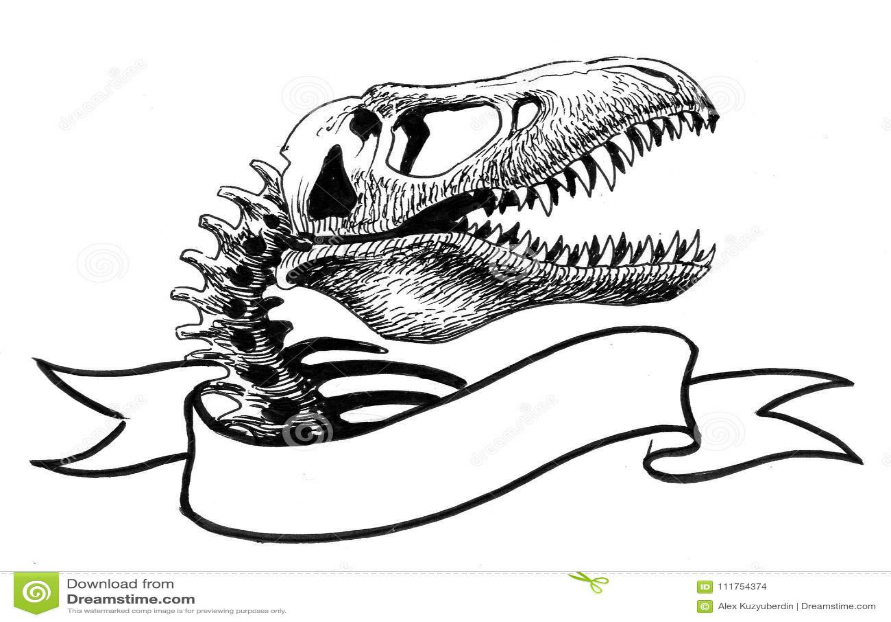 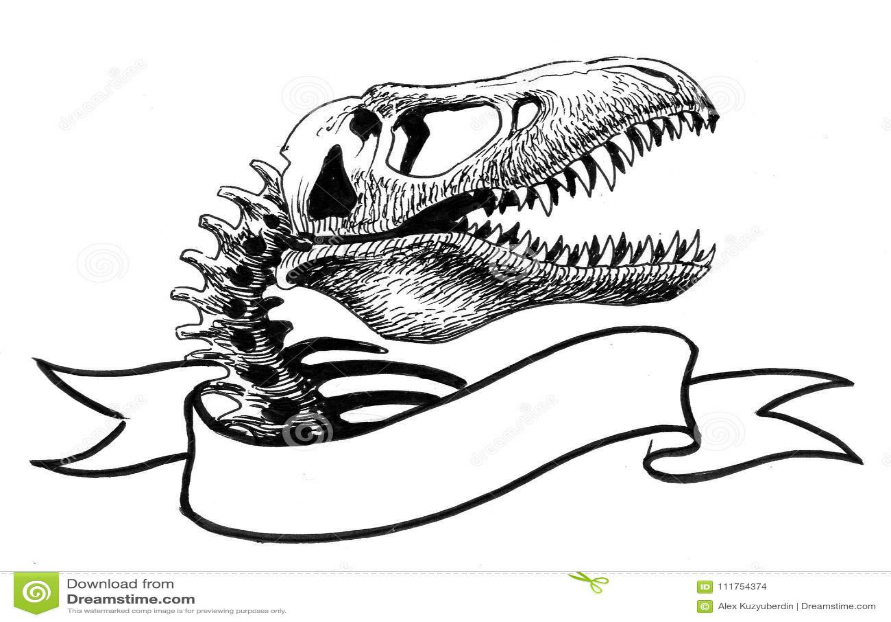 Arrivant dans la salle, Hermione et Ron observent sur les tables différents crânes d’animaux...- « Waouh !!! des dinosaures » s’exclame Ron - « Regardes celui-là : vu les dents, ce doit être un zoophage ! » Continue Ron- « Mais n’importe quoi ! Regarde la taille de ces crânes, ça ne peut pas être des dinosaures et comment peux-tu savoir ce qu’ils mangeaient ?» répond HermioneConsigne :A l’aide des documents, compléter la fiche réponse, afin de savoir qui a raison et y a-t-il bien un zoophage ? 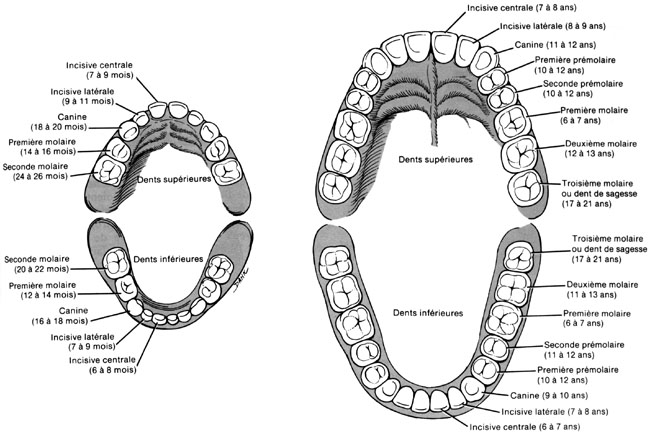 FICHE REPONSE :  LES BESOINS NUTRITIFSET ROLE DE LA DENTURE Nom :                                                                                                                                        ClasseCompléter le tableau à l’aide des documents :Compléter chaque crâne en dessinant et coloriant les dents. Noter dans les cases le régime alimentaire des animaux possédant cette denture.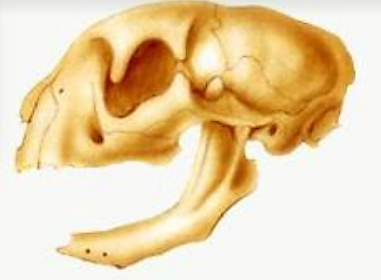 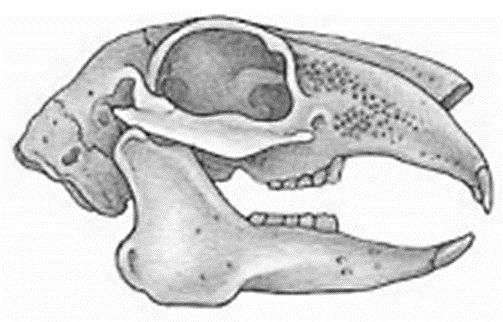 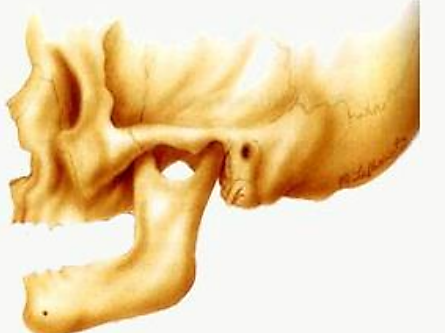 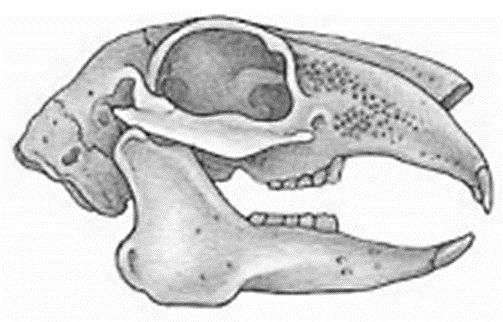 ANIMALDENTS PRESENTESROLE DES DENTSREGIME ALIMENTAIRELe chatLe lapinL’hommeLe cheval